LEVANTINE  JOURNAL OF APPLIED SCIENCES
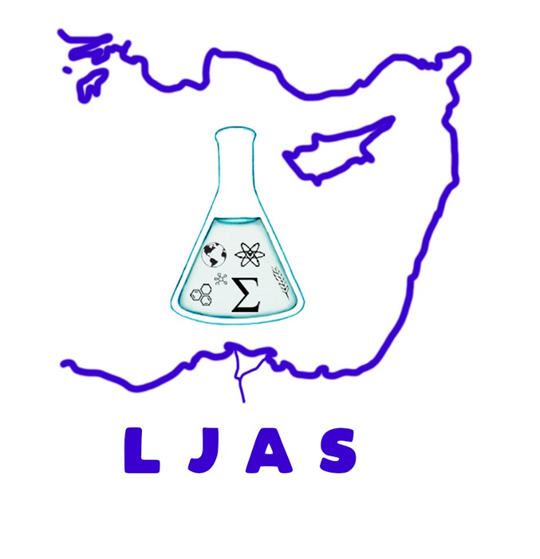 JUNE, 2022CONTENTSOriginal ArticlesMelek GÖKBULUT and Şeyda AŞCIAnalytically Evaluation of Bose-Einstein Type Integral by the Binomial Series ExpansionsPages: 1 - 5Hikmet GÜNAL, Miraç KILIÇ, Mesut ALTINDAL, Recep GÜNDOĞANRapid Spatial Estimation of Soil pH using Machine Learning under Limited Covariate ConditionsPages: 6 – 13Nejdet KANDEMİRStability Analysis of Lines Selected from a Barley Landrace under Rainfed ConditionsPages: 14 – 19